Get TogetherChet Powers (mid 60’s) as performed by The Youngbloods 1967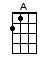 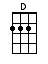 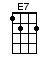 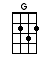 INTRO:  / 1 2 3 4 /[A] / [G] / [A] / [G] / [A] / [A] /[A] Love is but a song we sing, and fear's the way we [G] die [G][A] You can make the mountains ring, or make the angels [G] cry [G][A] Though the bird is on the wing, and you may not know [G] why [G][D] C'mon people now [E7] smile on your brotherEvery-[A]body get together try to [D] love one a-[E7]nother right [A] now [A][A] Some may come and some may go, and we shall surely [G] pass [G][A] When the one that left us here, returns for us at [G] last [G][A] We are but a moment's sunlight, fading in the [G] grass [G][D] C'mon people now [E7] smile on your brotherEvery-[A]body get together try to [D] love one a-[E7]nother right [A] now [A][D] C'mon people now [E7] smile on your brotherEvery-[A]body get together try to [D] love one a-[E7]nother right [A] now [A]INSTRUMENTAL:[A] Some may come and some may go, and we shall surely [G] pass [G][A] When the one that left us here, returns for us at [G] last [G][A] We are but a moment's sunlight, fading in the [G] grass [G][D] C'mon people now [E7] smile on your brotherEvery-[A]body get together try to [D] love one a-[E7]nother right [A] now [A]INSTRUMENTAL:[A] / [A] / [A] / [G] /[A] / [G] / [A] / [A] /[A] If you hear the song I sing, you will under-[G]stand [G] listen[A] You hold the key to love and fear, on your trembling [G] hand [G][A] Just one key unlocks them both, it's there at your com-[G]mand [G][D] C'mon people now [E7] smile on your brotherEvery-[A]body get together try to [D] love one a-[E7]nother right [A] now [A][D] C'mon people now [E7] smile on your brotherEvery-[A]body get together try to [D] love one a-[E7]nother right [A] now [A]I said [D] c'mon people now [E7] smile on your brotherEvery-[A]body get together try to [D] love one a-[E7]nother right [A] nowRight [A] now right [A] now [A]www.bytownukulele.ca